 [Notice] Fiche de Notification : Déclaration d’incident faune volanteDonnées brutes et analyse d'un incident (blessure ou mortalité) lié au fonctionnement d’un parc éolienCette fiche est issue de travaux conjoints entre la filière éolienne représentée par France Energie Eolienne (FEE), la Direction Générale de la Prévention des Risques (DGPR) et le Bureau d’Analyse des Risques et Pollutions Industriels (BARPI). Elle a pour but de fournir un cadre de déclaration standard et adapté à l’éolien, et ainsi d’harmoniser et faciliter les déclarations d’incident « faune volante » espèces protégée. Le remplissage de cette fiche s’effectue par l’exploitant éolien pour transmission à l’administration (DREAL, DRIEAT et DEAL).La mise en application de cette fiche est immédiate, après communication d’une part aux DREAL par la DGPR, et d’autre part aux exploitants éoliens par FEE.Critères déclenchant l’établissement d’une déclaration administrativeCadre réglementaire : Article R.512-69 du Code de l’environnement :« L'exploitant d'une installation soumise à autorisation, à enregistrement ou à déclaration est tenu de déclarer, dans les meilleurs délais, à l'inspection des installations classées les accidents ou incidents survenus du fait du fonctionnement de cette installation qui sont de nature à porter atteinte aux intérêts mentionnés à l'article L. 511-1. Un rapport d'accident ou, sur demande de l'inspection des installations classées, un rapport d'incident est transmis par l'exploitant au préfet et à l'inspection des installations classées. Il précise, notamment, les circonstances et les causes de l'accident ou de l'incident, les substances dangereuses en cause, s'il y a lieu, les effets sur les personnes et l'environnement, les mesures d'urgence prises, les mesures prises ou envisagées pour éviter un accident ou un incident similaire et pour en pallier les effets à moyen ou à long terme. Si une enquête plus approfondie révèle des éléments nouveaux modifiant ou complétant ces informations ou les conclusions qui en ont été tirées, l'exploitant est tenu de mettre à jour les informations fournies et de transmettre ces mises à jour au préfet ainsi qu'à l'inspection des installations classées. » Il est attendu une information de la DREAL dans les cas suivants : Une espèce menacée (CR, EN ou VU sur une liste rouge locale, régionale ou nationale) est découverte ; et/ouEn cas de mortalité importante / massive d'une même espèce protégée : il n’existe pas de seuil pour caractériser une mortalité massive aussi elle doit notamment s’apprécier au cas par cas. La récurrence de la découverte de cadavres sur plusieurs jours rapprochés ou la découverte de plusieurs cadavres trouvés en une fois peut être prise en compte.Cartouche « Historique des versions »La fiche est conçue pour pouvoir être complétée et transmise en 3 temps au maximum :Une V1 « Données brutes », à transmettre rapidement après le constat de blessure / mortalité. Elle nécessite le remplissage des parties 1 et 2 au minimum, ainsi que la transmission d’un plan du site tel que mentionné en partie 7. Une V2 « Analyse et mesures correctives », intégralement complétée et transmise dans un délai de maximum 15 jours après le constat de blessure / mortalité. Elle reprend la fiche de déclaration (et donc les éléments) dans sa V1, la complète (parties 3 à 7) et si besoin, la corrige. Si besoin, une V3 « Consolidation ultérieure », si des éléments étaient indisponibles lors de la rédaction de la V2 ou si de nouveaux éléments pertinents sont disponibles après la transmission de la V2.Il est recommandé aux exploitants éoliens de réaliser cette transmission en 3 temps (information immédiate, court terme et moyen terme). Cependant, si l’exploitant est en mesure de réaliser l’intégralité des analyses dans un délai restreint, il peut faire parvenir directement à l’administration une version correspondant à la V2.Seule la dernière version transmise fait foi. La déclaration d’incident « faune volante » est considérée comme inachevée tant qu’un fichier complet n’est pas transmis à l’administration.Fonctionnement de cette notice :Lorsqu’elle est proposée, la modalité « Information non disponible » n’est à cocher qu’en dernier recours et non par défaut. Informations administrativesDonnées brutesAnalyseAutres commentairesMesures et actions correctives proposées par l’exploitant, le cas échéantA étayer autant que possibleEnseignements tirés/améliorations réalisées ou envisagéesA étayer autant que possibleEléments complémentaires transmisJoindre à la fiche tout élément complémentaire utile à la compréhension et à l’analyse de l’incident, notamment : Plan du site éolien reprenant la numérotation des éoliennes du site, avec si possible une croix estimant le lieu de découverte à titre indicatif  obligatoire, et à transmettre dès la V1Photographies de l’individu et de l’éolienne cible, si disponibles  voir encadré ci-dessousSuivis environnementaux et éléments pertinents de l’étude d’impact, sauf si déjà transmisRadiographie, si réaliséeRapport d’autopsie, si réaliséeAnalyse toxicologiqueAutre, à préciserLogigramme 1 : Procédure lorsque l’éolienne impliquée fait l’objet d’une mesure de régulation statique en lien avec l’individu découvert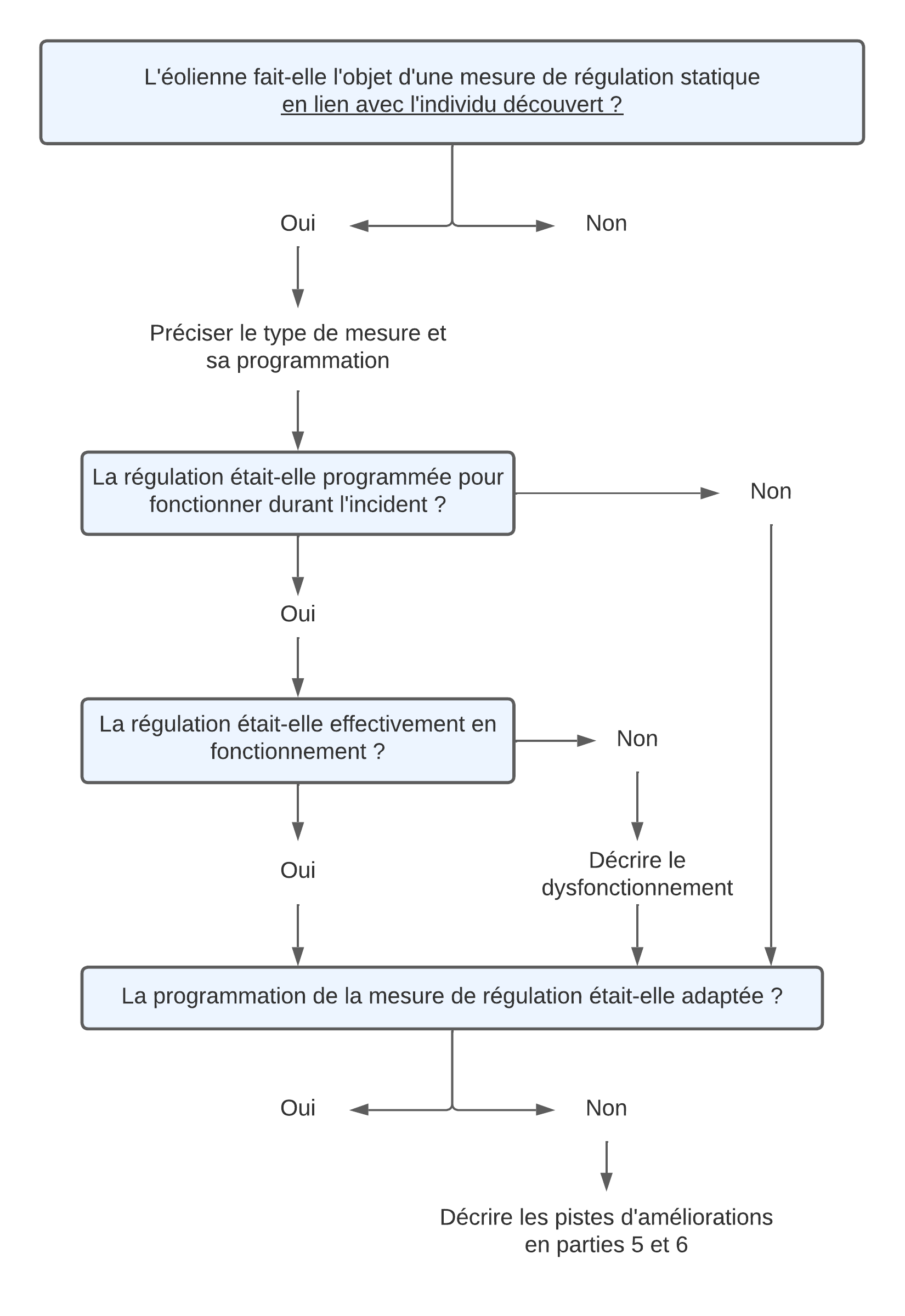 Logigramme 2 : Procédure lorsque l’éolienne fait l’objet d’une mesure de régulation dynamique avec présence d’un Système de Détection Automatisé (SDA) en lien avec l’individu découvert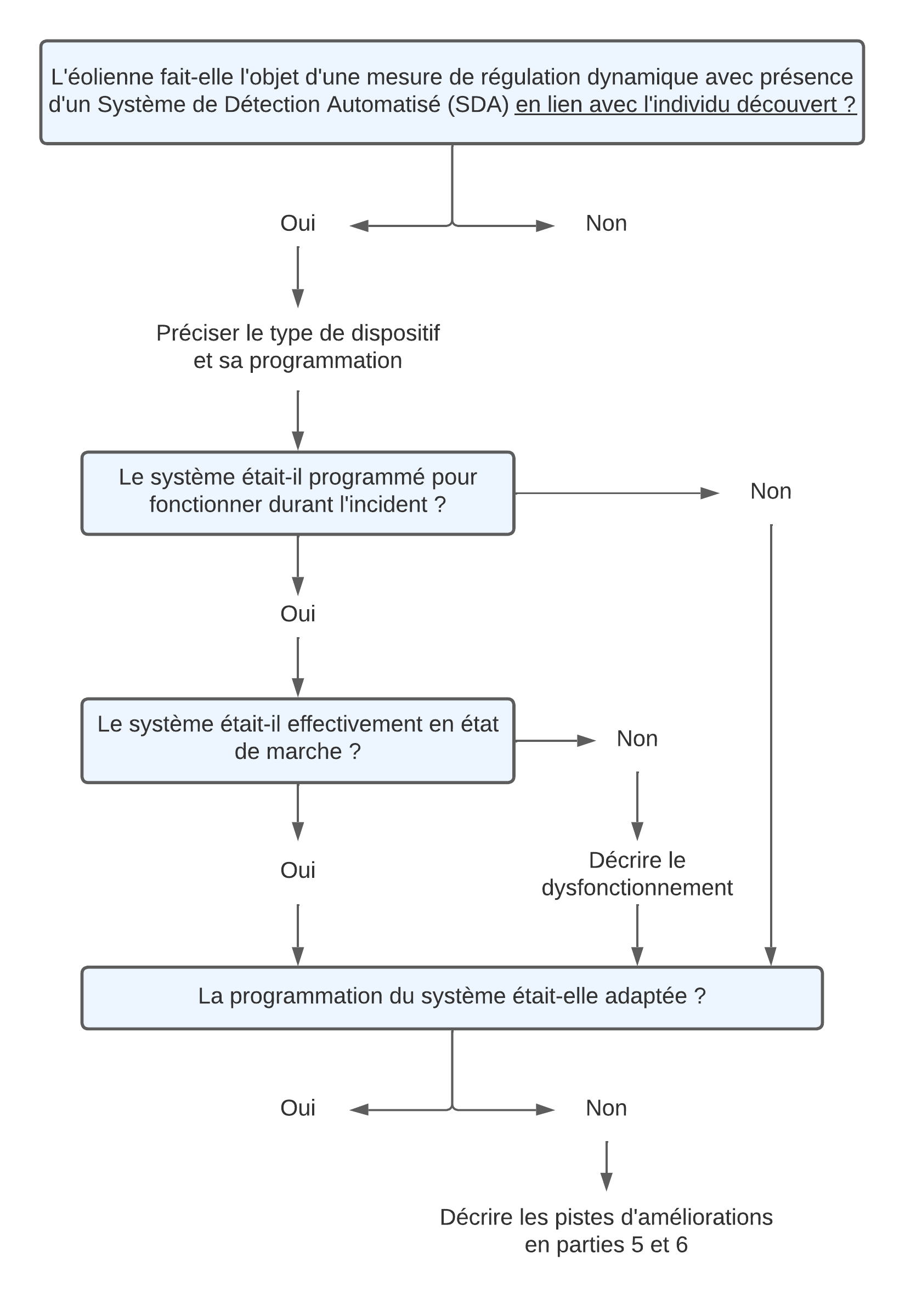 Espèces protégéesParamètreDétail de l’information à remplir par l’exploitant éolienDate de renseignement de la ficheMise à jour automatiquement, format JJ/MM/AAAARédacteur(Point contact administration)Identité du rédacteur, société et coordonnéesCoordonnées de l’exploitant ICPE, titulaire des autorisationsNom du parc tel que mentionné sur les arrêtés d’autorisationN°ICPE figurant sur la base de données OREOLLocalisationCommune(s) accueillant le parc éolienDépartement(s) accueillant le parc éolienDate de découverteFormat JJ/MM/AAAAContexte de la découverteCf. modalitésQualité de la personne ayant découvertPréciser l’identité de la personne ayant découvert n’est pas nécessaire, simplement sa qualité et le nom de la société lorsque cela s’avère pertinent : intervenant, bureau d’étude…Informations sur l’individuNombre d’individus découverts dans le cas d’une même espèceType d’espèce identifiéeEspèce présuméeNom communNom scientifiqueCatégorie sur la liste rouge nationaleCatégorie sur la liste rouge locale ou régionale établie selon la méthodologie UICNLorsque l’identification de l’espèce est impossible, renseigner le champ taxonomique le plus précis possible.Contexte de la découverte de l’individu n°1Dupliquer ce cadre en cas de pluralité d’individusNuméro de l’éolienne (selon plan du site joint) et identifiant OREOLEstimation de la distance de l’individu par rapport à l’éolienne (en mètres)Localisation de l’individu par rapport à l’éolienne (Nord / Est / Sud / Ouest, etc.)Estimation de la date de la mort de l’individuInformations particulières relatives à l’individu n°1Dupliquer ce cadre en cas de pluralité d’individusEtat de l’individu découvert Si individu mort, état du cadavre découvert Individu baguéN° bagueEtat initial de l’étude d’impactL’espèce était-elle identifiée dans l’état initial de l’étude d’impact ?Si oui, préciser autant que possible (exemples : XX individus nicheurs, XX individus à proximité…)  se référer à l’étude d’impact et la citerL’espèce faisait-elle l’objet de mesures ERC ?Si oui, les détailler le plus précisément possible  se référer à l’étude d’impact et la citerFonctionnement de l’éolienne impliquéeSi l’éolienne impliquée fait l’objet d’une mesure de régulation statique en lien avec l’individu découvert  se référer au Logigramme 1Si l’éolienne impliquée fait l’objet d’une régulation dynamique avec présence d’un Système de Détection Automatisé (SDA) en lien avec l’individu découvert  se référer au Logigramme 2Il n’est pas nécessaire de renseigner ces champs si ces mesures ne concernent pas l’espèce impliquée (exemple : la présence d’un SDA chiroptères n’a pas besoin d’être communiquée lors d’une déclaration d’incident avifaune)Contexte de l’incident, lorsque celui-ci peut être déterminéContexteCouverture végétale au niveau de la découverte (type, hauteur)Facteurs complémentaires ayant pu entraîner ou faciliter cette blessure / mortalité : conditions de vent, météorologiques particulières, etc.Hypothèse(s) avancée(s)Causes probables de l’incidentCauses profondes de l’incidentSynthèse de l’analyse (parties 2 et 3), aboutissant à une ou plusieurs hypothèses probables expliquant l’incidentA ne pas négligerIndications pour la prise de photographies de bonne qualité Dans l’idéal, 4 photos sont transmises selon les indications suivantes :Photo rapprochée du cadavre avec un élément dimensionnant à proximité (clé, stylo, etc.) permettant de déduire sa taillePhoto éloignée permettant de voir le cadavre et l’éolienne, pour en déduire la distance et l’orientation par rapport à l’éoliennePhoto de la têtePhoto des pattes